Name  _________________________Math 8: Writing Slope-Intercept FormDirections: Fill in the blanks below as you watch the video.How do you write an equation in slope-intercept form?(given a slope & a y-intercept)Substitute (plug in) the slope & y-intercept you are given into the equation y = mx + b.Example 1: Write the equation of the line with the given slope & y – intercept.a) slope = 2     y-intercept= -1           		y  =  __________________c) slope = -½     y-intercept= 0			y  =  __________________d) slope = 1      y-intercept= -4			y  =  __________________You Try 1: Write the equation of the line with the given slope & y-intercept.a) slope = 2/5     y-intercept= 6				y  =  __________________b) slope = -5     y-intercept= 0				y  =  __________________c) slope = -1      y-intercept= 3				y  =  __________________How do you write an equation in slope-intercept form? (given a graph)1) Identify the y-intercept (where the line crosses the y-axis).2) Find the slope (rise/run).3) Substitute (plug in) those values into the equation y = mx + b.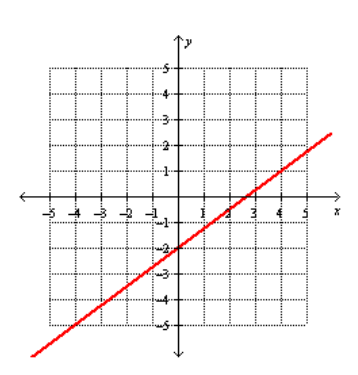 Example 2: Write the equation of the line.1) What is the y-intercept?    ______2) What is the slope?  ______3) What is your equation? 	y = ____ x + ____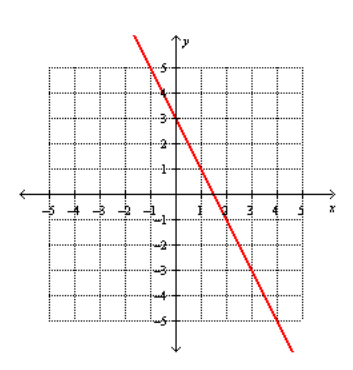 Example 3: Write the equation of the line.1) What is the y-intercept?  ______2) What is the slope?  _____3) What is your equation? 	y = ____ x + ____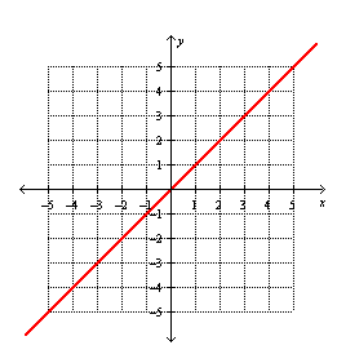 You Try 1: Write the equation of the line.1) What is the y-intercept?  ______2) What is the slope? _____3) What is your equation? 	y = ____ x + ____